新 书 推 荐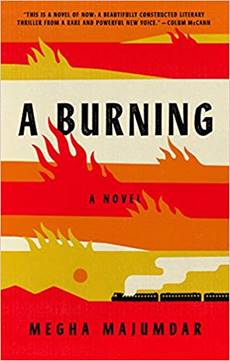 中文书名：《燃烧》英文书名：A BURNING作    者：Megha Majumdar出 版 社：Knopf代理公司：WME/ANA/Vicky Wen页    数：304页出版时间：2020年6月代理地区：中国大陆、台湾审读资料：电子稿类    型：小说内容简介：日万（Jivan）是一个来自贫民窟的穆斯林女孩，她决心要在生活中步步向上，但却因在脸书（Facebook）上发表了一条粗心大意的评论就被指控在火车上实施了恐怖袭击。PT先生是一个怀揣机会主义的体育老师，他将自己的抱负寄托于一个右翼政党上，却发现自己的升迁与日万的沉沦息息相关。可爱美好——一个让人无法抗拒的被抛弃的孩子，她那热情洋溢的话语和充满荣耀的美梦让整部小说充满了温暖、希望与幽默——不在场证明能让日万重获自由，但这也会让她失去她所珍视的一切。从这部作品的开头就贯穿着紧张、强烈、层层推进又扣人心弦的节奏，《燃烧》具备一部史诗作品的力量，但同时又如此巧妙地压缩在这样一本独立的作品中。马宗达以令人炫目的文字和紧张的节奏探讨了一些复杂的主题，让这部作品包含一些惊悚小说的元素：阶级、命运、腐败、正义，以及在一个逐渐走向极端主义的国家里，面对重重障碍却又怀揣伟大梦想的感受。真是一部非凡的处女座作品。作者简介：弥伽·马宗达（Megha Majumdar）在印度加尔各答长大，后来搬到美国并就读于哈佛大学。她在约翰·霍普金斯大学（Johns Hopkins）完成了人类学的研究生课程。她的评论和采访作品见诸于《格尔尼卡》（Guernica）、The Millions、The Rumpus、Electric Literature和Literary Hub上。她在世界各地的城市生活过，包括塞内加尔达喀尔、加拿大多伦多、乌干达古卢以及中国北京。目前在纽约做Catapult的助理编辑。这是她的首部作品。媒体评价：“这是一部描绘当下的小说：来自一个并不常见且有力的全新声音的结构精美的惊悚文学作品。”----科伦·麦凯恩 （Colum McCann）“《燃烧》是一部精巧雕琢又极度令人兴奋的小说，其中的人物也让人久久无法遗忘。弥伽·马宗达以极致的优美笔触和清晰内容描绘了我们的决定所带来的连锁反应以及人性的关联性。一部惊人的处女座作品。”----Yaa Gyasi谢谢您的阅读！请将回馈信息发至：文清（Vicky Wen）安德鲁﹒纳伯格联合国际有限公司北京代表处
北京市海淀区中关村大街甲59号中国人民大学文化大厦1705室，100872
电 话：010-82449185 传 真：010-82504200Email：Vicky@nurnberg.com.cn网 址：Http://www.nurnberg.com.cn新浪微博：http://weibo.com/nurnberg豆瓣小站：http://site.douban.com/110577/微信订阅号：ANABJ2002